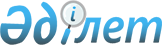 О бюджете города Житикара Житикаринского района на 2019-2021 годы
					
			С истёкшим сроком
			
			
		
					Решение маслихата Житикаринского района Костанайской области от 27 декабря 2018 года № 259. Зарегистрировано Департаментом юстиции Костанайской области 28 декабря 2018 года № 8221. Прекращено действие в связи с истечением срока
      В соответствии с пунктом 2 статьи 75 Бюджетного кодекса Республики Казахстан от 4 декабря 2008 года, подпунктом 1) пункта 1 статьи 6 Закона Республики Казахстан от 23 января 2001 года "О местном государственном управлении и самоуправлении в Республике Казахстан" Житикаринский районный маслихат РЕШИЛ:
      1. Утвердить бюджет города Житикара Житикаринского района на 2019-2021 годы согласно приложениям 1, 2 и 3 соответственно, в том числе на 2019 год, в следующих объемах:
      1) доходы – 895056,5 тысяч тенге, в том числе по:
      налоговым поступлениям – 194857 тысяч тенге;
      неналоговым поступлениям – 6133 тысячи тенге;
      поступлениям от продажи основного капитала – 0,0 тысяч тенге;
      поступлениям трансфертов – 694066,5 тысяч тенге;
      2) затраты – 910753,8 тысячи тенге;
      3) чистое бюджетное кредитование – 0,0 тысяч тенге, в том числе:
      бюджетные кредиты – 0,0 тысяч тенге;
      погашение бюджетных кредитов – 0,0 тысяч тенге;
      4) сальдо по операциям с финансовыми активами – 0,0 тысяч тенге;
      5) дефицит (профицит) бюджета – -15697,3 тысяч тенге;
      6) финансирование дефицита (использование профицита) бюджета – 15697,3 тысяч тенге.
      Сноска. Пункт 1 – в редакции решения маслихата Житикаринского района Костанайской области от 29.11.2019 № 355 (вводится в действие с 01.01.2019).


      2. Учесть, что объем бюджетных субвенций, передаваемых из районного бюджета бюджету города Житикара Житикаринского района на 2019 год, предусмотрены в сумме 154247 тысяч тенге.
      3. Учесть, что объем бюджетных изъятий из бюджета города Житикара Житикаринского района в районный бюджет на 2019 год составляет 0,0 тысяч тенге.
      4. Учесть, что перечень бюджетных программ на очередной финансовый год, не подлежащих секвестру не установлен.
      5. Учесть, что в бюджете города Житикара Житикаринского района на 2019 год предусмотрены целевые текущие трансферты из областного бюджета, в том числе:
      1) 147792,1 тысячи тенге - на средний ремонт участка автомобильной дороги по улице В.И. Ленина, в границах от пересечения с улицей Шокана Уалиханова до пересечения с улицей Ахмета Байтурсинова;
      2) 54070,2 тысяч тенге – на средний ремонт автомобильной дороги по улице Тарана, в границах от улицы Истая Ищанова до примыкания к дороге областного значения "Житикара-Чайковское";
      3) 103565,3 тысяч тенге – на средний ремонт автомобильной дороги по улице 30 лет ВЛКСМ, в границах от пересечения с улицей Шокана Уалиханова до пересечения с автомобильной дорогой республиканского значения "Денисовка - Житикара - Муктиколь - граница Российской Федерации.
      Сноска. Пункт 5 с изменениями, внесенными решением маслихата Житикаринского района Костанайской области от 05.07.2019 № 316 (вводится в действие с 01.01.2019).


      6. Учесть, что в бюджете города Житикара Житикаринского района на 2019 год предусмотрены целевые текущие трансферты из районного бюджета, в том числе:
      1) 7186 тысяч тенге – на обустройство детских игровых площадок;
      2) 8928,5 тысяч тенге – на работы по оформлению города к праздникам в 2019 году;
      3) исключен решением маслихата Житикаринского района Костанайской области от 08.04.2019 № 293 (вводится в действие с 01.01.2019).


      4) 4464,3 тысячи тенге – на изготовление и установку металлических ограждений на территории города Житикара;
      5) 1500 тысяч тенге – на услуги по текущему ремонту фонтана в 6 микрорайоне города Житикара;
      6) исключен решением маслихата Житикаринского района Костанайской области от 08.04.2019 № 293 (вводится в действие с 01.01.2019).


      7) 393,2 тысячи тенге – на приобретение биотуалетов;
      8) 9520 тысяч тенге – на текущий ремонт внутриквартального проезда от улицы Шокана Уалиханова до улицы Ибрая Алтынсарина вдоль домов № 8, 11, 12 в 5 микрорайоне города Житикара;
      9) 18611 тысяч тенге – на текущий ремонт внутриквартального проезда от улицы Ибрая Алтынсарина до бассейна "Алма-Ата" и вдоль домов № 16-17 11 микрорайона города Житикара;
      10) 10645 тысяч тенге – на работы по укладке тротуара в границах от акционерного общества "Костанайские минералы" до улицы Аксулу Акын города Житикара;
      11) 1493,8 тысячи тенге – на работы по укладке тротуара в границах от акционерного общества "Казпочта" до торгового дома "Манеж" в 11 микрорайоне города Житикара;
      12) 2378 тысяч тенге – на работы по укладке тротуара в границах от подъезда к коммунальному государственному учреждению "Средняя школа № 12" государственного учреждения "Отдел образования акимата Житикаринского района" до улицы Ибрая Алтынсарина города Житикара;
      13) 4513 тысяч тенге – на работы по изготовлению, монтажу и установке металлического ограждения из профнастила с цоколем по улице Тарана и в 5 микрорайоне города Житикара;
      14) 6060 тысяч тенге – на работы по изготовлению, монтажу и установке въездной арки по улице Тарана города Житикара;
      15) 30086 тысяч тенге – на работы по содержанию дорог города Житикары;
      16) 10662 тысячи тенге – на средний ремонт участков автомобильной дороги в микрорайоне Айнабулак;
      17) 3558,6 тысяч тенге – на технический надзор при проведении работ по среднему ремонту участка автомобильной дороги по улице В.И. Ленина, в границах от пересечения с улицей Шокана Уалиханова до пересечения с улицей Ахмета Байтурсинова;
      18) 389 тысяч тенге – на технический надзор при проведении работ по среднему ремонту автомобильной дороги по улице Тарана, в границах от улицы Истая Ищанова до примыкания к дороге областного значения "Житикара-Чайковское";
      19) 3168,8 тысяч тенге – на технический надзор при проведении работ по среднему ремонту автомобильной дороги по улице 30 лет ВЛКСМ, в границах от пересечения с улицей Шокана Уалиханова до пересечения с автомобильной дорогой республиканского значения "Денисовка-Житикара-Муктиколь- граница Российской Федерации;";
      20) 1032,2 тысячи тенге - на технический надзор при проведении работ по среднему ремонту участков автомобильной дороги в микрорайоне Айнабулак;
      21) 320 тысяч тенге – на приобретение программного продукта Парус- Бюджетный учет;
      22) 42605,2 тысяч тенге – на работы по ремонту площади Тәуелсіздік в городе Житикара;
      23) 27504 тысячи тенге - для реализации государственного образовательного заказа в дошкольных организациях образования;
      24) 5500 тысяч тенге - на текущий ямочный ремонт улиц города Житикары;
      25) 6745,3 тысяч тенге - на работы по укладке тротуара по улице Акслу Акын, в границах от улицы Шокана Уалиханова до поворота на площадь Тәуелсіздік;
      26) 100 тысяч тенге - текущий ремонт внутриквартального проезда в 11 микрорайоне вдоль домов № 19-23 с выездом на улицу Жибек жолы.
      Сноска. Пункт 6 с изменениями, внесенными решениями маслихата Житикаринского района Костанайской области от 08.04.2019 № 293 (вводится в действие с 01.01.2019); от 05.07.2019 № 316 (вводится в действие с 01.01.2019); от 29.11.2019 № 355 (вводится в действие с 01.01.2019).


      6-1. Учесть, что в бюджете города Житикары Житикаринского района на 2019 год предусмотрены целевые текущие трансферты из республиканского бюджета, в том числе:
      1) 24110 тысяч тенге – на повышение заработной платы отдельных категорий гражданских служащих, работников организаций, содержащихся за счет средств государственного бюджета, работников казенных предприятий;
      2) 2918 тысяч тенге – на повышение заработной платы отдельных категорий административных государственных служащих.
      Сноска. Решение дополнено пунктом 6-1 в соответствии с решением маслихата Житикаринского района Костанайской области от 05.07.2019 № 316 (вводится в действие с 01.01.2019).


      7. Настоящее решение вводится в действие с 1 января 2019 года. Бюджет города Житикара Житикаринского района на 2019 год
      Сноска. Приложение 1 – в редакции решения маслихата Житикаринского района Костанайской области от 29.11.2019 № 355 (вводится в действие с 01.01.2019). Бюджет города Житикара Житикаринского района на 2020 год
      Сноска. Приложение 2 – в редакции решения маслихата Житикаринского района Костанайской области от 29.11.2019 № 355 (вводится в действие с 01.01.2019). Бюджет города Житикара Житикаринского района на 2021 год
					© 2012. РГП на ПХВ «Институт законодательства и правовой информации Республики Казахстан» Министерства юстиции Республики Казахстан
				Приложение 1
к решению маслихата
от 27 декабря 2018 года № 259
Категория
Категория
Категория
Категория
Категория
Сумма, тысяч тенге
Класс
Класс
Класс
Класс
Сумма, тысяч тенге
Подкласс
Подкласс
Подкласс
Сумма, тысяч тенге
НАИМЕНОВАНИЕ
НАИМЕНОВАНИЕ
Сумма, тысяч тенге
1
2
3
4
4
5
I. Доходы
I. Доходы
895056,5
1
Налоговые поступления
Налоговые поступления
194857
01
Подоходный налог 
Подоходный налог 
113400
2
Индивидуальный подоходный налог 
Индивидуальный подоходный налог 
113400
04
Налоги на собственность
Налоги на собственность
80427
1
Налоги на имущество
Налоги на имущество
2290
3
Земельный налог
Земельный налог
8526
4
Hалог на транспортные средства
Hалог на транспортные средства
69611
05
Внутренние налоги на товары, работы и услуги
Внутренние налоги на товары, работы и услуги
1030
4
Сборы за ведение предпринимательской и профессиональной деятельности
Сборы за ведение предпринимательской и профессиональной деятельности
1030
2
Неналоговые поступления
Неналоговые поступления
6133
01
Доходы от государственной собственности
Доходы от государственной собственности
6133
5
Доходы от аренды имущества, находящегося в государственной собственности
Доходы от аренды имущества, находящегося в государственной собственности
6133
3
Поступления от продажи основного капитала
Поступления от продажи основного капитала
0
4
Поступления трансфертов
Поступления трансфертов
694066,5
02
Трансферты из вышестоящих органов государственного управления
Трансферты из вышестоящих органов государственного управления
694066,5
3
Трансферты из районного (города областного значения) бюджета
Трансферты из районного (города областного значения) бюджета
694066,5
Функциональная группа
Функциональная группа
Функциональная группа
Функциональная группа
Функциональная группа
Сумма, тысяч тенге
Функциональная подгруппа
Функциональная подгруппа
Функциональная подгруппа
Функциональная подгруппа
Сумма, тысяч тенге
Администратор бюджетных программ
Администратор бюджетных программ
Администратор бюджетных программ
Сумма, тысяч тенге
Программа
Программа
Сумма, тысяч тенге
НАИМЕНОВАНИЕ
Сумма, тысяч тенге
1
2
3
4
5
6
II. Затраты
910753,8
01
Государственные услуги общего характера
52491
1
Представительные, исполнительные и другие органы, выполняющие общие функции государственного управления
52491
124
Аппарат акима города районного значения, села, поселка, сельского округа
52491
001
Услуги по обеспечению деятельности акима города районного значения, села, поселка, сельского округа
52491
04
Образование
208242
1
Дошкольное воспитание и обучение
208242
124
Аппарат акима города районного значения, села, поселка, сельского округа
208242
041
Реализация государственного образовательного заказа в дошкольных организациях образования
208242
07
Жилищно-коммунальное хозяйство
225463,2
1
Жилищное хозяйство
3366
124
Аппарат акима города районного значения, села, поселка, сельского округа
3366
007
Организация сохранения государственного жилищного фонда города районного значения, села, поселка, сельского округа
3366
3
Благоустройство населенных пунктов
222097,2
124
Аппарат акима города районного значения, села, поселка, сельского округа
222097,2
008
Освещение улиц в населенных пунктах
35850
009
Обеспечение санитарии населенных пунктов
23297,4
010
Содержание мест захоронений и погребение безродных
982
011
Благоустройство и озеленение населенных пунктов
161967,8
08
Культура, спорт, туризм и информационное пространство
2155
2
Спорт
2155
124
Аппарат акима города районного значения, села, поселка, сельского округа
2155
028
Проведение физкультурно-оздоровительных и спортивных мероприятий на местном уровне
2155
12
Транспорт и коммуникации
422402,3
1
Автомобильный транспорт
422402,3
124
Аппарат акима города районного значения, села, поселка, сельского округа
422402,3
013
Обеспечение функционирования автомобильных дорог в городах районного значения, селах, поселках, сельских округах
98164,1
045
Капитальный и средний ремонт автомобильных дорог в городах районного значения, селах, поселках, сельских округах
324238,2
15
Трансферты
0,3
1
Трансферты
0,3
124
Аппарат акима города районного значения, села, поселка, сельского округа
0,3
048
Возврат неиспользованных (недоиспользованных) целевых трансфертов
0,3
III. Чистое бюджетное кредитование
0
Бюджетные кредиты
0
Категория
Категория
Категория
Категория
Категория
Сумма, тысяч тенге
Класс
Класс
Класс
Класс
Сумма, тысяч тенге
Подкласс
Подкласс
Подкласс
Сумма, тысяч тенге
Специфика
Специфика
Сумма, тысяч тенге
5
Погашение бюджетных кредитов
0
IY. Сальдо по операциям с финансовыми активами
0
V. Дефицит (профицит) бюджета
-15697,3
VI. Финансирование дефицита (использование профицита) бюджета 
15697,3Приложение 2
к решению маслихата
от 27 декабря 2018 года № 259
Категория
Категория
Категория
Категория
Категория
Сумма, тысяч тенге
Класс
Класс
Класс
Класс
Сумма, тысяч тенге
Подкласс
Подкласс
Подкласс
Сумма, тысяч тенге
НАИМЕНОВАНИЕ
НАИМЕНОВАНИЕ
Сумма, тысяч тенге
1
2
3
4
4
5
I. Доходы
I. Доходы
390547,7
1
Налоговые поступления
Налоговые поступления
173582
01
Подоходный налог 
Подоходный налог 
92448
2
Индивидуальный подоходный налог 
Индивидуальный подоходный налог 
92448
04
Hалоги на собственность
Hалоги на собственность
80534
1
Hалоги на имущество
Hалоги на имущество
2290
3
Земельный налог
Земельный налог
8526
4
Hалог на транспортные средства
Hалог на транспортные средства
69718
05
Внутренние налоги на товары, работы и услуги
Внутренние налоги на товары, работы и услуги
600
4
Сборы за ведение предпринимательской и профессиональной деятельности
Сборы за ведение предпринимательской и профессиональной деятельности
600
2
Неналоговые поступления
Неналоговые поступления
6037
01
Доходы от государственной собственности
Доходы от государственной собственности
6037
5
Доходы от аренды имущества, находящегося в государственной собственности
Доходы от аренды имущества, находящегося в государственной собственности
6037
3
Поступления от продажи основного капитала
Поступления от продажи основного капитала
0,0
4
Поступления трансфертов
Поступления трансфертов
210928,7
02
Трансферты из вышестоящих органов государственного управления
Трансферты из вышестоящих органов государственного управления
210928,7
3
Трансферты из районного (города областного значения) бюджета
Трансферты из районного (города областного значения) бюджета
210928,7
Функциональная группа
Функциональная группа
Функциональная группа
Функциональная группа
Функциональная группа
Сумма, тысяч тенге
Функциональная подгруппа
Функциональная подгруппа
Функциональная подгруппа
Функциональная подгруппа
Сумма, тысяч тенге
Администратор бюджетных программ
Администратор бюджетных программ
Администратор бюджетных программ
Сумма, тысяч тенге
Программа
Программа
Сумма, тысяч тенге
НАИМЕНОВАНИЕ
Сумма, тысяч тенге
1
2
3
4
5
6
II. Затраты
390547,7
01
Государственные услуги общего характера
48644
1
Представительные, исполнительные и другие органы, выполняющие общие функции государственного управления
48644
124
Аппарат акима города районного значения, села, поселка, сельского округа
48644
001
Услуги по обеспечению деятельности акима города районного значения, села, поселка, сельского округа
48644
04
Образование
167527
1
Дошкольное воспитание и обучение
167527
124
Аппарат акима города районного значения, села, поселка, сельского округа
167527
041
Реализация государственного образовательного заказа в дошкольных организациях образования
167527
07
Жилищно-коммунальное хозяйство
94640
1
Жилищное хозяйство
3491
124
Аппарат акима города районного значения, села, поселка, сельского округа
3491
007
Организация сохранения государственного жилищного фонда города районного значения, поселка, села, сельского округа
3491
3
Благоустройство населенных пунктов
91149
124
Аппарат акима города районного значения, села, поселка, сельского округа
91149
008
Освещение улиц в населенных пунктах
37105
009
Обеспечение санитарии населенных пунктов
24116
010
Содержание мест захоронений и погребение безродных
856
011
Благоустройство и озеленение населенных пунктов
29072
08
Культура, спорт, туризм и информационное пространство
2230
2
Спорт
2230
124
Аппарат акима города районного значения, села, поселка, сельского округа
2230
028
Проведение физкультурно-оздоровительных и спортивных мероприятий на местном уровне
2230
12
Транспорт и коммуникации
77506,7
1
Автомобильный транспорт
77506,7
124
Аппарат акима города районного значения, села, поселка, сельского округа
77506,7
013
Обеспечение функционирования автомобильных дорог в городах районного значения, селах, поселках, сельских округах
49658
045
Капитальный и средний ремонт автомобильных дорог в городах районного значения, селах, поселках, сельских округах
27848,7
III. Чистое бюджетное кредитование
0,0
Бюджетные кредиты
0,0
Категория
Категория
Категория
Категория
Категория
Сумма, тысяч тенге
Класс
Класс
Класс
Класс
Сумма, тысяч тенге
Подкласс
Подкласс
Подкласс
Сумма, тысяч тенге
Специфика
Специфика
Сумма, тысяч тенге
5
Погашение бюджетных кредитов
0,0
IY. Сальдо по операциям с финансовыми активами
0,0
V. Дефицит (профицит) бюджета
0,0
VI. Финансирование дефицита (использование профицита) бюджета 
0,0Приложение 3
к решению маслихата
от 27 декабря 2018 года № 259
Категория
Категория
Категория
Категория
Сумма, тысяч тенге
Класс
Класс
Класс
Сумма, тысяч тенге
Подкласс
Подкласс
Сумма, тысяч тенге
НАИМЕНОВАНИЕ
Сумма, тысяч тенге
I. Доходы
345380
1
Налоговые поступления
182515
01
Подоходный налог 
98920
2
Индивидуальный подоходный налог 
98920
04
Hалоги на собственность
82974
1
Hалоги на имущество
2290
3
Земельный налог
8526
4
Hалог на транспортные средства
72158
05
Внутренние налоги на товары, работы и услуги
621
4
Сборы за ведение предпринимательской и профессиональной деятельности
621
2
Неналоговые поступления
6248
01
Доходы от государственной собственности
6248
5
Доходы от аренды имущества, находящегося в государственной собственности
6248
3
Поступления от продажи основного капитала
0,0
4
Поступления трансфертов
156617
02
Трансферты из вышестоящих органов государственного управления
156617
3
Трансферты из районного (города областного значения) бюджета
156617
Функциональная группа
Функциональная группа
Функциональная группа
Функциональная группа
Функциональная группа
Сумма, тысяч тенге
Функциональная подгруппа
Функциональная подгруппа
Функциональная подгруппа
Функциональная подгруппа
Сумма, тысяч тенге
Администратор бюджетных программ
Администратор бюджетных программ
Администратор бюджетных программ
Сумма, тысяч тенге
Программа
Программа
Сумма, тысяч тенге
НАИМЕНОВАНИЕ
Сумма, тысяч тенге
II. Затраты
345380
01
Государственные услуги общего характера
49128
1
Представительные, исполнительные и другие органы, выполняющие общие функции государственного управления
49128
124
Аппарат акима города районного значения, села, поселка, сельского округа
49128
001
Услуги по обеспечению деятельности акима города районного значения, села, поселка, сельского округа
49128
04 
Образование
168700
1 
Дошкольное воспитание и обучение
168700
124 
Аппарат акима города районного значения, села, поселка, сельского округа
168700
041
Реализация государственного образовательного заказа в дошкольных организациях образования
168700
07 
Жилищно-коммунальное хозяйство
97953
 1
Жилищное хозяйство
3613
124
Аппарат акима города районного значения, села, поселка, сельского округа
3613
007
Организация сохранения государственного жилищного фонда города районного значения, села, поселка, сельского округа
3613
3
Благоустройство населенных пунктов
94340
124
Аппарат акима города районного значения, села, поселка, сельского округа
94340
008
Освещение улиц в населенных пунктах
38404
009
Обеспечение санитарии населенных пунктов
24960
010
Содержание мест захоронений и погребение безродных
886
011
Благоустройство и озеленение населенных пунктов
30090
08 
Культура, спорт, туризм и информационное пространство
2308
2 
Спорт
2308
124
Аппарат акима города районного значения, села, поселка, сельского округа
2308
028
Проведение физкультурно-оздоровительных и спортивных мероприятий на местном уровне
2308
12
Транспорт и коммуникации
27291
1
Автомобильный транспорт
27291
124
Аппарат акима города районного значения, села, поселка, сельского округа
27291
013
Обеспечение функционирования автомобильных дорог в городах районного значения, селах, поселках, сельских округах
27291
III. Чистое бюджетное кредитование
0,0
Бюджетные кредиты
0,0
Категория
Категория
Категория
Категория
Категория
Сумма, тысяч тенге
Класс
Класс
Класс
Класс
Сумма, тысяч тенге
Подкласс
Подкласс
Подкласс
Сумма, тысяч тенге
Специфика
Специфика
Сумма, тысяч тенге
5
Погашение бюджетных кредитов
0
IY. Сальдо по операциям с финансовыми активами
0
V. Дефицит (профицит) бюджета
0
VI. Финансирование дефицита (использование профицита) бюджета 
0